Początek formularzaDół formularzaOgłoszenie nr 93852 - 2017 z dnia 2017-06-07 r. Gdynia: 
OGŁOSZENIE O ZMIANIE OGŁOSZENIA OGŁOSZENIE DOTYCZY:Ogłoszenia o zamówieniu INFORMACJE O ZMIENIANYM OGŁOSZENIUNumer: 520216-N-2017 
Data: 29/05/2017SEKCJA I: ZAMAWIAJĄCYAkademia Marynarki Wojennej im. Bohaterów Westerplatte, Krajowy numer identyfikacyjny 19006413600000, ul. ul. Śmidowicza  69, 81-127  Gdynia, woj. pomorskie, państwo Polska, tel. 261 262 537, e-mail a.parasinska@amw.gdynia.pl, faks 261 262 963. 
Adres strony internetowej (url): www.amw.gdynia.pl 
Adres profilu nabywcy: www.amw.gdynia.pl 
Adres strony internetowej, pod którym można uzyskać dostęp do narzędzi i urządzeń lub formatów plików, które nie są ogólnie dostępne: SEKCJA II: ZMIANY W OGŁOSZENIU II.1) Tekst, który należy zmienić:Miejsce, w którym znajduje się zmieniany tekst:
Numer sekcji: III
Punkt: 1.3
W ogłoszeniu jest: Za spełnienie warunku Zamawiający uzna wykonanie co najmniej jednej usługi, polegających na pełnieniu funkcji nadzoru inwestorskiego, Inwestora Zastępczego dla 1 zadania z zakresu budowy krytej pływalni pływalni o długości niecki basenowej minimum 25 m, gdzie wartość brutto robót wynosiła co najmniej 18 000 000 zł brutto każda
W ogłoszeniu powinno być: Zamawiający dopuszcza, aby Wykonawca wykazał się pełnieniem funkcji Inżyniera Kontraktu w rozumieniu Inżyniera Kontraktu nie jako osoby lecz zespołu specjalistów /wraz z wchodzącymi w jego skład inspektorami nadzoru inwestorskiego/ dla 1 zadania z zakresu budowy krytej pływalni o długości niecki basenowej minimum 25 m, gdzie wartość brutto robót wynosiła co najmniej 18 000 000 zł brutto każda 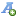 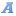 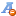 